VecOznámenie verejného obstarávateľa o  úprave Súťažných podkladov, vykonaní redakčnej opravy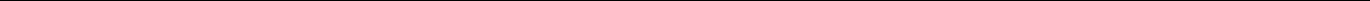 Identifikácia verejného obstarávateľaUniverzitná nemocnica L. Pasteura KošiceRastislavova 43, 041 90 Košice (ďalej len ako ,,verejný obstarávateľ“)Označenie verejného obstarávaniaDruh postupu: 			Nadlimitná zákazka, Verejná súťaž Názov zákazky: 	,, Dodávka elektrickej energie pre Univerzitnú nemocnicu L. Pasteura Košice 2022“ Vyhlásené a publikované:	Oznámením o vyhlásení verejného obstarávania v EU Vestníku č. 2021/S 245-643922 zo dňa17/12/2021 a vo Vestníku VO č. 290/2021 dňa 20.12.2021 pod. sp. zn. 59134 - MST (ďalej len ,,Oznámenie o vyhlásení VO“)Právny predpis:	Zákon č. 343/2015 Z. z. o verejnom obstarávaní a o zmene a doplnení niektorých zákonov platný ku dňu odoslania Oznámenia o vyhlásení VO (ďalej len „ZVO“)Oznámenie verejného obstarávateľa o úprave  Súťažných podkladov :Verejný obstarávateľ týmto oznamuje, že prijal rozhodnutie, ktorým upravuje Súťažné podklady nasledovným spôsobom:Úprava č.1Časť A2 Súťažných podkladov Informácie o predmete zákazky, bod 7 Lehota plnenia:Namiesto:7.1	Lehota plnenia predmetu zákazky je od 1.1.2022 00:00:00 do 31.12.2022 24:00:00.Má byť:7.1	Lehota plnenia predmetu zákazky je od 01.03.2022 00:00:00 do 31.03.2023 24:00:00.Úprava č.2 V Zmluve o nákupe, dodávke a distribúcií elektrickej energie, čl. IV. Práva a povinností zmluvných strán, bod 8:Namiesto:8.	Dodávateľ sa zaväzuje zabezpečiť Objednávateľovi dodávku zemného plynu pre odberné miesta Objednávateľa uvedené v Prílohe č. 1 tejto, v čase od 01.01.2022 00:00:00 hodiny do 31.12.2022 24:00:00 hodiny.Má byť:8.	Dodávateľ sa zaväzuje zabezpečiť Objednávateľovi dodávku zemného plynu pre odberné miesta Objednávateľa uvedené v Prílohe č. 1 tejto, v čase od 01.03.2022 00:00:00 do 31.03.2023 24:00:00.Zároveň verejný obstarávateľ poskytuje kompletné upravené Súťažné podklady v príslušnej zákazke v systéme JOSEPHINE.Verejný obstarávateľ upozorňuje, že údaje, ktoré boli poskytnuté týmto oznámením, musia byť zohľadnené v relevantných dokumentoch predložených ponúk, ktorých sa to v zmysle Súťažných podkladov týka, v súlade s uvedeným v tomto oznámení.S pozdravom,...................................................................PhDr. Matúš Džuppa, LL.M.